Mateřská škola Ostrava, Dvořákova 4,příspěvková organizace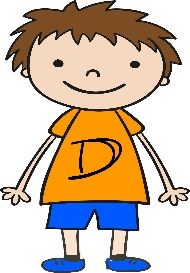 V L A S T N Í      H O D N O C E N ÍM A T E Ř S K É      Š K O L Y2020 - 2021O B S A H1.	Z Á K L A D N Í    Ú D A J E    O    M A T E Ř S K É    Š K O L E 	1.1.	název: Mateřská škola Ostrava, Dvořákova 4, příspěvková organizace	1.2.	součástí mateřské školy je:	2.	P E R S O N Á L N Í    Ú D A J E	2.1.	 údaje o zaměstnancích v mateřské škole	2.2. 	členění zaměstnanců podle vzdělání k 31. 8. 2020	3.         ŠKOLNÍ VZDĚLÁVACÍ  PROGRAM  MATEŘSKÉ  ŠKOLY	3.1       školní vzdělávací program	3.2       charakteristika a obsah školního vzdělávacího programu	4.    	POČTY  DĚTÍ	4.1.     počty dětí ve třídách	     4.2.      průměrná docházka dětí	     4.3.      děti přijaté k 1. září 2020 a odložená školní docházka ve školním roce 2020/2021	     4.4.      děti – dle národnosti	 5. 	HOSPITAČNÍ A KONTROLNÍ ČINNOST     5.1.      Závěry z hospitační a kontrolní činnosti	6.	DALŠÍ VZDĚLÁVÁNÍ PEDAGOGICKÝCH PRACOVNÍKŮ	7.	ICT STANDARD A PLÁN	8. 	ZÁJMOVÉ AKTIVITY NAD RÁMEC ŠVP PV	     8.1       Zájmové aktivity	     8.2       Materiálně technické vybavení pro zájmové aktivity	9. 	DĚTI SE SPECIÁLNÍMI VZDĚLÁVACÍMI POTŘEBAMI A MIMOŘÁDNĚ               	NADANÉ DĚTI	10. 	MIMOŠKOLNÍ PREZENTACE MATEŘSKÉ ŠKOLY.	11.	PREVENCE SOCIÁLNĚ PATOLOGICKÝCH JEVŮ.	12.	PREVENCE RIZIK A ŠKOLNÍ ÚRAZY.	13.	SPOLUPRÁCE MATEŘSKÉ ŠKOLY S RODIČI.	14.	STÍŽNOSTI, OZNÁMENÍ PODNĚTŮ.	15.     MATERIÁLNĚ-TECHNICKÉ PODMÍNKY VZDĚLÁVÁNÍ.	1)	Z Á K L A D N Í    Ú D A J E    O    M A T E Ř S K É    Š K O L E1.	1. Název:	                                                                               Mateřská škola Ostrava, Dvořákova 4, příspěvková organizacesídlo:	Dvořákova 1037/4	Ostrava - Moravská Ostrava a Přívoz	702 00	IČ: 75027313zřizovatel: Statutární město Ostrava, Úřad městského obvodu Moravská Ostrava a Přívoz	      nám. Dr. E. Beneše 555/6           	      729 29 Ostrava	      IČ: 00845451vedení mateřské školy:	Bc. Andrea Calábková, potvrzena ve funkci od 1. 3. 2014kontaktní spojení		telefon: 596 123 326, 774 744 576				e-mail:	ms-dvorakova@seznam.cz				www.dvorakovams.cz				datová schránka: 24fkwdaposlední platné rozhodnutí o zařazení do sítě č.j. MSK 20139/2006 ze dne 30. 1. 2006identifikátor předškolního zařízení: 	600 144 437kapacita mateřské školy:		50 dětí2.	součástí mateřské školy je:školní výdejna		IZO: 174 000 723             kapacita 60 jídelforma hospodaření: 	mateřská škola je samostatným právním subjektem 			od 1. ledna 2003 s příspěvkovou formou hospodařenícharakteristika mateřské školy:mateřská škola poskytuje vzdělávání a výchovu dětem předškolního věku v českém jazyce, ve dvou celodenních třídách dle Zákona 561/2004 (Školský zákon), v platném znění a vyhlášky Ministerstva školství tělovýchovy a mládeže o školním stravování (č.48 a 876/1993 Sb.). 2.	P E R S O N Á L N Í    Ú D A J E2. 1.	údaje o zaměstnancích v mateřské škole	ředitelka, statutární orgán:		Bc. Andrea C A L Á B K O V Áučitelka:				Jitka ŽÍDKOVÁučitelka:				Simona ZÁVODNÁučitelka:				Michaela ADAMCOVÁučitelka:				Marie BENEŠOVÁučitelka 				Bc. Petra ŠIMURDOVÁ					(od 18. 7. 2014 mateřská dovolená)Školní asistent				Magdaléna Hrůzková (hrazena ze Šablon II) – září 2020                                                           říjen 2020 – leden 2021 Šablony III.					Marie Benešová – Šablony III., únor – srpen 2021Administrativní pracovník		Magdaléna Hrůzková do 31. 12. 2020					Petra Urubová od 1. 1. 2021uklízečka					Šárka KUČEROVÁpracovnice ve výdejně stravy, uklízečka	Helena Z O U B K O V Á2. 2.	členění zaměstnanců podle odborné kvalifikace k 31. 8. 20203. ŠKOLNÍ VZDĚLÁVACÍ PROGRAM MATEŘSKÉ ŠKOLY3. 1.	školní vzdělávací programŠkolní vzdělávací program nese název „PRVNÍ KRŮČKY ŽIVOTEM“.Mateřská škola pracovala ve školním roce 2020/2021 dle nového školního vzdělávacího programu  (ŠVP), který byl schválen Pedagogickou radou školy dne 25. 8. 2020, stal se povinným programovým dokumentem pro pedagogy i pro další pracovníky školy od 1. 9. 2020 – 2025.Obsah tohoto programového dokumentu je přizpůsoben možnostem a potřebám dětí. Je otevřeným pracovním materiálem, který je možné aktuálně přizpůsobovat měnícím se podmínkám dalšího přirozeného vývoje a závěrům evaluační činnosti. Je veřejně přístupný rodičovské veřejnosti i ostatním partnerům. Prostřednictvím ŠVP se snažíme naplnit naši vizi:SPOKOJENÉ DÍTĚ ----- KLIDNÝ RODIČ ----- PROFESIONÁLNÍ ZAMĚSTNANCITato vize je rozpracována do dílčích celků, které vždy souvisí s rozvojem osobnosti dítěte.1. OSOBNOST DÍTĚTE - cílem je rozvoj samostatného a sebevědomého jedince cestou přirozené výchovy a vzdělávání s podtitulem „Ukaž mi cestu, já už půjdu samo“.ZÁVĚR: Všichni pedagogové naplňují tento cíl, je důležité v něm nadále pokračovat a zapojit také nepedagogické zaměstnance a hlavně zákonné zástupce, aby plnění cíle bylo jednotné.NADÁNÍ DÍTĚTE - cílem je vyhledávání nadaných dětí s rozvíjením logického myšlení a kreativity.Komenský - ……nadaní potřebují vskutku mnohem více vzdělávání, neboť nebude-li bystrá mysl zaměstnána věcmi užitečnými, zaměstná se sama neužitečnými ……ZÁVĚR: K vyhledávání nadaných dětí jsme využili spolupráci s Mensou, panem psychologem Mgr. René Gavlasem.V příštím roce využijeme také diagnostiku pomocí Škály nadání, kterou provádí obě učitelky s dětmi od 5 – ti let na své třídě.Dle aktuálních možností navážeme bližší spolupráci s těmito institucemi - ZŠ, SŠ i VŠ.PŘÍRODA – cílem je vést děti k ohleduplnému vztahu k prostředí, ve kterém vyrůstají, podporovat získávání nových vědomostí o věcech a jevech v přírodě.ZÁVĚR: Děti byly zapojovány do úklidu zahrady, pletí a zalévání záhonů. Z důvodu epidemiologické situace nebyly uskutečněny podzimní a jarní brigáda s rodiči. Tyto akce budeme chtít v dalším roce obnovit.V dalším roce se zaměříme na kladnou motivaci dětí, která povede děti pozitivně k aktivnímu zapojování do péče o své okolí (udržovat pořádek, úklid zahrady atd.).                                     Využijeme také celoročních změn na zahradě – vycházet z programu EVVO.NADSTANDARDNÍ AKTIVITY – cílem je rozvoj schopností a dovedností dětí dle jejich individuálních zájmů, vést děti k dodržování pravidel a soudržnosti kolektivu (pěvecký sbor, angličtina, pohybové aktivity).Využívali jsme dětskou zvídavost a potřebu objevovat, vedly jsme děti k individuální práci a aktivitě ukázat své vlastní dovednosti a uplatnit své vlastní nápady.ZÁVĚR: Vzhledem k epidemiologickým opatřením byly tyto aktivity zkráceny.V příštím roce se zaměříme na poskytování větších možností v pohybových aktivitách, o které je velký zájem mezi dětmi (cvičení s trenérem v Tatranu, spolupráce s Judo clubem Baník Ostrava, z.s.).3. 2.	charakteristika a obsah školního vzdělávacího programu Mateřská škola pracuje podle Školního vzdělávacího programu pro předškolní vzdělávání. Tematické bloky vytvářely paní učitelky dle ŠVP, dle aktuálního dění a také podle nápadů, námětů dětí a momentální situace ve třídě i okolí.Využívali jsme nejvíce prožitkové učení, praktické činnosti, a pokusy. Směřovali ke klíčovým kompetencím předškolního vzdělávání a u starších dětí k přípravě na vstup do základní školy. Vzdělávací obsah ŠVP je rozčleněn do těchto integrovaných bloků:TRADICE A SVÁTKY(Martin na bílém koni, Dušičky, Mikuláš, Vánoce, Tři králové, Masopust, Vynášení Moreny, Velikonoce, Den rodiny, Den dětí atd.……..)SVĚT KOLEM NÁS (Věci, doprava, superstroje, co se děje každý den, včera, dnes a zítra, barvy, tvary, čas, moje město, cestování – cizí země atd.)ČLOVĚK (tělo, vztahy, chování, profese, rodina atd.)PŘÍRODA(čarujeme v přírodě, na zahrádce mezi poli, co uvidíme, kdo to ví?vstávej semínko, tajemství lesa, proč příroda pláče, zvířátka, roční období, přírodní živly, životní prostředí atd.)Integrované bloky jsou založeny na metodách přímých zážitků.Využívali jsme dětskou zvídavost a potřebu objevovat, vedly jsme děti k individuální práci a aktivitě ukázat své vlastní dovednosti a uplatnit své vlastní nápady.S O U Č Á S T Í     Š V P     J S O U:ENVIRONMENTÁLNÍ VZDĚLÁVÁNÍ, VÝCHOVA A OSVĚTA  (EVVO) Splněné cíle:vést děti k ohleduplnému vztahu k prostředí, ve kterém vyrůstajípodporovat získávání nových vědomostí o věcech a jevech v přírodědenně pobývat s dětmi venkupozorovat, hledat, sbírat, obdivovatpřinášet dětem podnětypracovními aktivitami přispívat k péči o svět kolem sebeprožívat v přírodě společné chvíle naplněné smysluplnými činnostmivýběrem tématu řešit aktuálně problémy, které se v dětské skupině vyskytnoumožnost poznat pečlivě blízké okolí, vytvořit pocit sounáležitosti s komunitou – obcí, poznávat tradice) – účast na Masopustu v dalším roceZÁVĚR: Chodit ven s dětmi také za nepříznivého počasí, domluvit s rodiči přinesení vhodného oblečení a obuvi.Účastnit se s dětmi a rodiči Masopustu Ostrava v dalším roce.MINIMÁLNÍ PREVENTIVNÍ PROGRAM MŠ –PREVENCE SOCIÁLNĚ PATOLOGICKÝCH JEVŮRodiče byli prostřednictvím zahajovacích třídních schůzek na počátku školního roku informováni o záměrech školního vzdělávacího programu, jehož nedílnou součástí je i Minimální preventivní program a primární prevence sociálně patologických jevů.V souladu s RVP PV, ŠVP MŠ byla v rámci TVP jednotlivých tříd zařazována témata  prevence patologických jevů. Jsou vhodně přizpůsobena mentálnímu a biologickému věku dětí.ZÁVĚR: Nadále zařazovat situační chování, problémové otázky.V dalším roce vyhotovit dotazník pro zákonné zástupce dětí, jehož součástí bude také tato problematika.Při výskytu náznaku šikany mezi dětmi (ubližování, stálé strkání do sebe aj. pravidelné projevy vůči jednomu dítěti) okamžitě řešit se zákonnými zástupci.DOPRAVNÍ VÝCHOVA - BEZPEČNĚ NA CESTÁCHSplněné cíle:poučení dětí o možných nebezpečných situacích a dětem dostupných způsobech, jak se chránit (využívat praktické ukázky varující dítě před nebezpečím)praktické nacvičování bezpečného chování v některých dalších situacích, které mohou nastat (hry a aktivity na dopravní témata)ZÁVĚRY: Z důvodu epidemiologické situace se veškeré aktivity k tomuto tématu uskutečnily v rámci prostor MŠ.V příštím roce dle aktuálních možností se zaměříme na dopravní aktivity mimo mateřskou školu.4. POČTY  DĚTÍ4. 1.    	počty dětí ve třídách4. 2.	průměrná docházka dětí4. 3.	děti přijaté k 1. září 2020 a odložená školní docházka 	ve školním roce 2020/20214. 4.	děti – dle národnosti5. 	HOSPITAČNÍ A KONTROLNÍ ČINNOSTPravidelně je kontrolována dokumentace tříd – třídní knihy, portfolia dětí.Byly provedeny hospitace u všech pedagogických zaměstnanců pouze v podzimních a zimních měsících. Zaměřila jsem se na paní učitelku Žídkovou, která nastoupila k 1. 9. 2021. Sledovala jsem spolupráci s druhou učitelkou, vzájemné náslechy všech učitelek., které jsou velmi přínosné pro další práci.Se všemi byl proveden pohospitační pohovor a proveden hospitační zápis.Z těchto pohovorů vzešla potřeba uskutečňování častějších krátkých porad ohledně informovanosti dění v MŠ – bude zahrnuto do plánu porad v příštím roce.Paní učitelky cítí potřebu nabídnout dětem více pohybových nadstandartních aktivit, proto byla navázána spolupráce na příští školní rok s JUDO clubem Baník Ostrava z. s. a také trenérem BK NH Ostrava z. s.Závěry:Z těchto pohovorů vzešla potřeba uskutečňování častějších krátkých porad ohledně informovanosti dění v MŠ – bude zahrnuto do plánu porad v příštím roce.Paní učitelky cítí potřebu nabídnout dětem více pohybových nadstandartních aktivit, proto byla navázána spolupráce na příští školní rok s JUDO clubem Baník Ostrava z. s. a také trenérem BK NH Ostrava z. s.6. DALŠÍ VZDĚLÁVÁNÍ PEDAGOGICKÝCH PRACOVNÍKŮ ZÁVĚRY DVPP:Všechny paní učitelky absolvovaly semináře, které úzce souvisí se zaměření naší mateřské školy, tzn. práce s nadanými dětmi, s dětmi, které vyžadují speciální potřeby a také jazykový rozvoj u dětí. Mají zájem o semináře v oblastech – psychologie, logopedie, komunikace s rodiči.Poznatky a nové vědomosti z absolvování kurzu Snoezelen budeme uplatňovat v činnostech mateřské školy. To bude vyžadovat zapojení všech zaměstnanců, sepsání nového grantu a zapojení rodičů dětí.7.	ICT STANDARD A PLÁNPočítač má k dispozici administrativní pracovnice v ředitelně.Notebooky a jejich využití:Ředitelna – využívá p. ředitelka.Třídy - paní učitelky, který je využívají při přípravě na vzdělávací práci s dětmi a u starších dětí se na něm učí pracovat také předškoláci.Knihovna pro děti – využití všemi zaměstnanci.Lehárny – využití paní učitelkami.Místnost pro Klub nadaných dětí  - Zvídálek.Pokrytí a využití ICT je na vysoké úrovni.8. 	ZÁJMOVÉ AKTIVITY NAD RÁMEC ŠVP PV8.1 	Zájmové aktivityZ důvodu epidemiologické situace se uskutečnily pouze aktivity vedeny pedagogy mateřské školy:Externí pracovníci přerušili činnost kroužků (šachy).PĚVECKÝ SBOR DVOŘÁČEK – zařazení dětí od 3 let dle jejich pěveckých možností. Děti se seznamují se základy sborového zpěvu, rozvíjí se jejich rytmické cítění využíváním svého těla i různých doprovodných nástrojů.Učí se vystupovat na veřejnosti při různých příležitostech – online vánoční vystoupení                      pro charitním dům s. Václava v Ostravě – Heřmanicích.ANGLIČTINA – zařazení dětí od 5 let. Hravou formou se seznamují s cizím jazykem.ZÁVĚRY: K vyhledávání nadaných dětí jsme využili spolupráci s Mensou ČR a panem psychologem Mgr. René Gavlasem.8.2 	Materiálně technické vybavení pro zájmové aktivity	Nebylo pořízeno.9. 	DĚTI SE SPECIÁLNÍMI VZDĚLÁVACÍMI POTŘEBAMI A  	MIMOŘÁDNĚ NADANÉ DĚTI.V letošním školním roce 2020/2021 nedocházely do MŠ děti s SPV. Od září 2015 spolupracujeme s MENSOU ČR. V mateřské škole funguje Klub nadaných dětí, který vedla lektorka (školní asistentka do ledna 2021) a od února – června paní Masníková, která je zákonným zástupcem dítěte mateřské školy.V září 2020 byly děti diagnostikováni psychologem Gavlasem, na jehož doporučení pracovaly v Klubu nadaných dětí.Děti se scházely 1x týdně a rozvíjely své nadání v různých oblastech života. Na webových stránkách je zpracovaná prezentace Zvídálka.Klub nadaných dětí je financován z účelového neinvestičního příspěvku Statutárního města Ostravy „Se Zvídálkem do přírody“. Bez tohoto příspěvku by nebylo možné činnost vykonávat v takovém rozsahu.10. 	MIMOŠKOLNÍ PREZENTACE MATEŘSKÉ ŠKOLY.Před vánocemi 2020 jsme uskutečnili s charitním online koncert pro dům Sv. Václava v Ostravě – Heřmanicích. Také ve spolupráci s rodiči jsme uspořádali charitativní vánoční sbírku dárečků, které byli přivezeny do výše uvedeného domu a také do charitního domu Sv. Alžběty v Ostravě – Mariánských Horách.Prezentujeme se také různými články v novinách Centrum a vyvěšováním fotografií, výtvarnými pracemi dětí ve vitríně, která je na plotě školky na ulici Dvořákova.11.	PREVENCE SOCIÁLNĚ PATOLOGICKÝCH JEVŮ.Nedocházelo k žádným problematickým situacím.12.	PREVENCE RIZIK A ŠKOLNÍ ÚRAZY.Ve školním roce jsme evidovali 2 úrazy dětí lehčího rázu. U obou byli rodiče při vyzvedávání dítěte informováni.Všichni zaměstnanci mateřské školy jsou neustále nabádáni k odstraňování rizik a zejména prevenci, děti jsou pravidelně poučovány o možných nebezpečích (viz zápisy v třídních knihách). Využíváme reflexní vesty pro děti při vycházkách mimo objekt školy, děti mají k dispozici přilby při jízdě na koloběžkách a odrážedlech, při seskocích z výšky mají vždy žíněnku.13.	SPOLUPRÁCE MATEŘSKÉ ŠKOLY S RODIČI.Pro rodiče byly svolávány třídní schůzky dle potřeby. První proběhla pro rodiče nově přijatých dětí v červnu 2020, v září se uskutečnila schůzka písemnou formou. Rodičům byly zaslány veškeré informace emailem a měli možnost se obrátit s jakýmkoli dotazem také emailem.V době uzavření MŠ na jaře 2021 se mohli rodiče v dohodnutý den a čas připojit online a dovědět se o všech změnách, které se v té době vyskytovaly.Spolupráce s rodiči je na velmi dobré úrovni.14.	STÍŽNOSTI, OZNÁMENÍ PODNĚTŮ.Nebyly podány žádné stížnosti. 15.       MATERIÁLNĚ-TECHNICKÉ PODMÍNKY VZDĚLÁVÁNÍ.Ve školním roce 2020/2021 bylo nově pořízeno:splňujenesplňujecelkem%učitelství pro mateřské školy505100%celkem505100%třídapočet dětíz toho chlapcůz toho dívekpovolená výjimka1.251411---2.251510---celkem5029212třídapočet zapsaných dětíprůměrná docházka v I.pololetíprůměrná docházkave II. pololetí1.2518192.251921celkem503740počet nově přijatýchpočet dětí, které ukončily docházku k 31. 8. 2020počet dětí s odloženou školní docházkou ve školním roce 2020/202114142počet dětíČeská republika48Celkem48zaměstnanectermín studiainstituce(VŠ/zařízení pro další vzdělávání)název akcehodinový rozsahAndrea CALÁBKOVÁ16. 2. 21KVICFKSP po noveleOnline – 2 h.9. 3. 21MŠ ČeladnáDistanční vzděláváníOnline – 3 h.31. 3. 21KVICTalent a co s ním? (Halda)Online – 8 h.20. 4. 21MAPZákladní koncepce neurovývojových poruchOnline – 8 h.11.5.21MAPJazykový rozvoj dětí LówováOnline – 3 h.18.5.21MAPVyužití robotických pomůcek s dětmiOnline – 4 h.25.5.21MAPJazykový rozvoj dětí LówováOnline – 3 h.3.6.21PaspartaKomunikace s dítětem se spec.vzděl.potřebamiOnline – 4 hod.28.6.-3.7.Institut Snoezelen - MSESnoezelen-MSE v rámci terapeutické úrovně péče54 h.               JitkaŽÍDKOVÁ3. 21Centrum dopravního výzkumuPohyb organizované skupiny dětí9. 3. 21MŠ ČeladnáDistanční vzděláváníOnline – 3 h.31. 3. 21KVICTalent a co s ním? (Halda)Online – 8 h.10. 3. – 19.5. 21           MAPVzdělávání logopedických preventistůOnline – 3h.11.5.21MAPJazykový rozvoj dětí LówováOnline – 3 h.25.5.21MAPJazykový rozvoj dětí LówováOnline – 3 h.2.-3. 8. 21Institut Snoezelen - MSEZákladní kurz Snoezelen - MSE16 h.                                    Michaela ADAMCOVÁ31. 3. 21KVICTalent a co s ním? (Halda)Online – 8 h.20. 4. 21MAPZákladní koncepce neurovývojových poruchOnline – 8 h.10. 3. – 19.5. 21            MAPVzdělávání logopedických preventistůOnline – 3h.2.-3. 8. 21Institut Snoezelen - MSEZákladní kurz Snoezelen - MSE16 h.                                    Simona ZÁVODNÁ    9. 3. 21      MŠ ČeladnáDistanční vzděláváníOnline – 3 h.31. 3. 21KVICTalent a co s ním? (Halda)Online – 8 h.20. 4. 21MAPZákladní koncepce neurovývojových poruchOnline – 8 h.11.5.21MAPJazykový rozvoj dětí LówováOnline – 3 h.25.5.21MAPJazykový rozvoj dětí LówováOnline – 3 h.2.-3. 8. 21Institut Snoezelen - MSEZákladní kurz Snoezelen - MSE16 h.                                    prostředí, prostory a vybavení školyKomentářbudovapřes sto deset let stará, památkově chráněná,nové EZStřídy + herny + lehárnymístnosti světlé, dobře osvětlené i vytápěnésociální vybaveníWC pro děti je umístěno ve všech poschodích, pro zaměstnance pouze v 1. poschodízahradamenší, celkově zrekonstruovaná v červenci 2010, plot a brány ve špatném stavupomůcky, hračkydoplňujeme didaktický materiál, TV pomůcky, výtvarný materiálsítě do oken k zajištění bezpečnosti dětí při větránídělící boxy mezi WC dětí a kryt na topení – 1. patrožaluzie na skříň místo posuvných dveří (z důvodu bezpečnosti)výmalba šatny dětíV měsíci červenec a srpen probíhaly v celé mateřské škole práce na statickém zajištění          ve vytypovaných místnostech. Tato akce byla financována Úřadem městského obvodu Moravská Ostrava a Přívoz – odbor investic a místního hospodářství.V Ostravě, dne 30. 9. 2021                                                                                                   Bc. Calábková Andrea                                                                                                           ředitelka MŠ